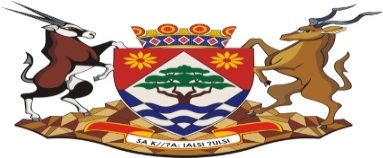 OFFICE OF THE PREMIER- NORTHERN CAPEPUBLICATION: AWARD OF BIDSBids were awarded  for the rendering of the following services to the Office of the Premier: Northern CapeAll enquires relating to the  bids can be directed in writing to the Accounting Officer as follows:Office of the Premier- Northern CapeJW Sauer buildingCnr Quinn and  Roper street Kimberley8300